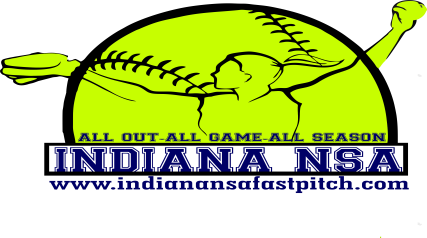 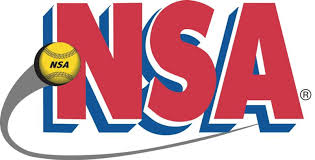 Plex-Snowflake FrenzyJanuary 12-14, 201816u PoolPool A							Pool BFt Wayne Force					1) AdrenalineInd Prodigy					2) Devils FastPitchCaledonia Chaos				3) Ft Wayne Lady SpidersLady Irish					4) True ImpactFriday	      Field #1					Saturday       Field # 27:00 PM     FW Force vs Ind Prodigy 7-0		10:30AM       Adrenaline vs Devils FP 3-2	8:10 PM     Caledonia Chaos vs Lady Irish 9-2	11:40AM       Lady Spiders vs True Impact 3-09:20 PM     FW Force vs Caldonia Chaos	10-2	12:50AM       Adrenaline vs Lady Spiders 4-0	10:30PM    Ind Prodigy vs Lady Irish 7-0		2:00PM	         Devils FP vs True Impact 6-0						3:10PM          FW Force vs Lady Irish 2-1						4:20PM          Ind Prodigy vs Caledonia Chaos 7-0						5:30PM          Adrenaline vs True Impact 2-0						6:40PM          Devils FP vs Lady Spiders 6-1All Pool Games are 60 Minutes, revert back if not complete14u Pool Seedings14u Pool SeedingsA PoolTeam NameWinsLossesTiesRuns AllowedRuns Scored A2Ft Wayne Force 1-11 0-2-2 7-10-1 A4Ind Prodigy 0 3 7 0 A3Caledonia Chaos 1 1-1 9-0-10 2-7-2 A1Lady Irish 1-1-1 2-0-1 9-7-2B PoolTeam NameWinsLossesTiesRuns AllowedRuns Scored B2Adrenaline 1-1 13-0-02-4-2 B1Devils Fastpitch 1-1-12-0-13-6-6 B3Ft Wayne Lady Spiders 1 1-10-4-63-0-1 B4True Impact 1-1-13-6-20-0-0